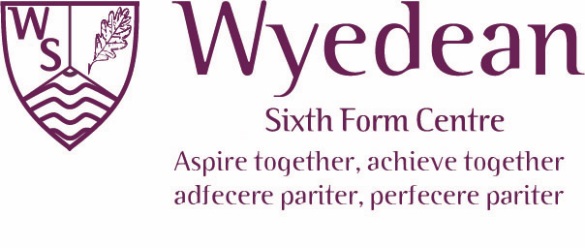 Application for Full Time CoursesStarting in September 2021Please complete and return this form by: Wednesday 13th January 2021 to:Mr J Lane, Assistant Principal and Director of Sixth Form Wyedean Sixth Form Centre, Beachley Road, Sedbury, Chepstow, Gloucestershire, NP16 7AA or email SixthFormPlaces@wyedean.gloucs.sch.uk   Telephone: 01291 625340Please note any personal data entered on this form may be held on computer files if you change your mind and decide to withdraw your application this form will be destroyed. Personal Information Surname:___________________________________ Forename:_________________________________ Gender: Male/FemaleDate of Birth:__________________ Student Mobile:________________________ Student Email:___________________________Home Address:____________________________________________ County:____________________ Postcode:______________Home Telephone (inc STD Code):___________________________  Parent/Carer email:___________________________________Current School/College: _______________________________Ethnic Classification for DFE purposes e.g.: White English, White Welsh, Black African, Mixed Heritage etc:____________________Is English your first language? Yes         No                            If not, please specify home language:  __________________________Course ChoicesIndicate your choice in order of preference, by putting numbers 1 - 4 in the boxes next to the subjects.  You may also indicate one reserve option with an R.  We will discuss your choices with you at interview.Please be aware we have minimum class sizes and we cannot guarantee that all courses will run. Level 2 Entry requirements: at least five 9-1 grades (or A*-G) at GCSE level in any subjects.Level 2 Vocational Studies One Year Course including BTEC First Extended Certificate in Information and Creative Technology and BTEC First Award in Travel and Tourism  Please turn overWould you be interested in any of the following opportunities?Additional InformationThis will inform our discussions with you when you’re interviewed.Aspirations after Sixth Form: _________________________________________________________________________________________________________________________________________________________________________________Achievements and Skills (Please bullet point any achievements accomplished and skills that you have developed in the space below. This would form part of our discussion at interview) e.g. Captain of the school football team – leadership and communication skills _________________________________________________________________________________________________________________________________________________________________________________________________________________________________________________________________________________________________________________________________________________________________________________________________________________________________________________________________________________________________________________________________________________________________________________________________________________________________________________________________________________________________________________________________________________________________________________________________________________________________________________________Special Requirements Or NeedsMedical and/or Educational (please briefly state these here).  This will in no way impact upon your application and is for information only________________________________________________________________________________________________________________________________________________________________________________________________________________________________________________________________________________________________________________________Predicted GradesPlease list below all subjects studied with predicted grades.………………………………………………………………………………………………………………………………………………………………………………………………………………………………………………Main Office:______________________________________________________           Date:___________________________________________Data Office:______________________________________________________           Date:___________________________________________